9/16/2019MySQL creation script: Createtoyu.sql.txt.Download and save as .sql file and open with a text editor.CREATE TABLE IF NOT EXISTS grade (    grade VARCHAR(2),    gradePoint DECIMAL(5,4),    CONSTRAINT Grade_grade_pk PRIMARY KEY (grade));Command line:Show databases;Use toyu;Use toyu as the detault db during the session.Full name: toyu.studentPartial name: studentShow tables;CREATE TABLE IF NOT EXISTS grade (    grade VARCHAR(2),    gradePoint DECIMAL(5,4),    CONSTRAINT Grade_grade_pk PRIMARY KEY (grade));Example of Data Definition Language (DDL): structure/schema definition.-- population by insertion. Data manipulation languageINSERT INTO Grade VALUES     ('A',4),('A-',3.6667),('B+',3.3333),('B',3),('B-',2.6667),    ('C+',2.3333),('C',2),('C-',1.6667),    ('D+',1.3333),('D',1),('D-',0.6667),('F',0),    ('WX', NULL);mysql> SELECT * from school;+------------+-------------------------------+| schoolCode | schoolName                    |+------------+-------------------------------+| BUS        | Business                      || LAW        | College of Law                || EDU        | Education                     || HSH        | Human Sciences and Humanities || CSE        | Science and Engineering       |+------------+-------------------------------+5 rows in set (0.00 sec)mysql> INSERT INTO school VALUES ('BUS', 'College of Busy People');ERROR 1062 (23000): Duplicate entry 'BUS' for key 'PRIMARY'mysql>Data Problem: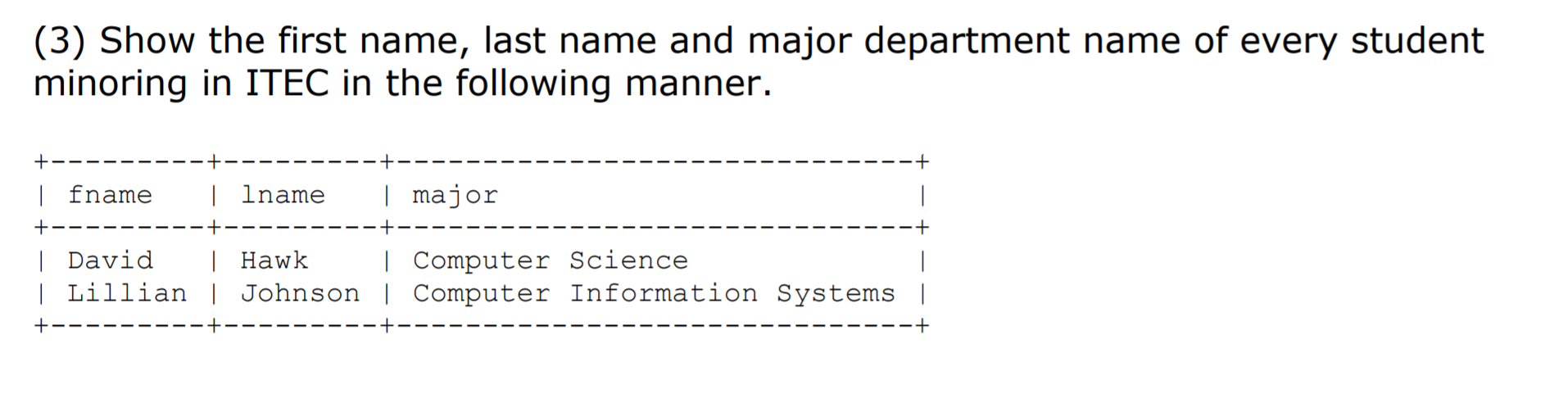 Analysis:[1] Output:Fname: student.fnameLName: student.lnameMajor: department.deptName[2] Source instances:StudentDepartment[3] Conditions:Join conditions: student.major = department.deptCodeProblem condition: minor in ITECStudent.minor = ‘ITEC’SELECT DISTINCT – 2. output column
FROM – 1. source
WHERE  -- 3. conditions